Регистрационный № ______________________(заполняется приемной комиссией)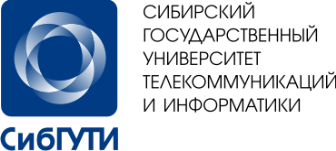 ___________________________ЗАЯВЛЕНИЕЯ, __________________________________________________________________________________, Фамилия Имя Отчество (в именительном падеже, писать разборчиво, в соответствии с паспортом)прошу принять меня в СибГУТИ на общедоступной основе для обучения по основной профессиональной образовательной программе среднего профессионального образования – программе подготовки специалистов среднего звена по очной форме обучения Условия поступления: на места по договорам об оказании платных образовательных услуг. Подтверждаю своё участие в конкурсе на следующие специальности:*Порядок заполнения: проставить предпочтения напротив специальности. Предпочтения отмечаются числами (разными) по порядку, высший приоритет - 1. Нуждаюсь в общежитии: ________ (да/нет)  Предыдущее образование: _____________________________________________________________________________________вид (основное общее (9кл.) / среднее общее (11 кл.) / среднее профессиональное образование (СПО) по программам подготовки квалифицированных рабочих (служащих) / среднее профессиональное образование (СПО) по программам подготовки специалистов среднего звена / высшеенаименование предыдущего учебного заведения, месторасположение учебного заведенияокончил(а) в ______ году. Аттестат/диплом: серия, № ________________   _______/ ______/_________г.    дата выдачиО себе сообщаю следующее: пол (М/Ж) _________Сведения о родителях:Подтверждаю, что мне предоставлена возможность ознакомиться (в том числе через информационные системы общего пользования): c правилами приёма в СибГУТИ по программам СПО; с копией лицензии на право ведения образовательной деятельности и приложениями к ней по выбранному направлению подготовки (специальности); копией свидетельства о государственной аккредитации и приложениями к нему по выбранному направлению подготовки (специальности); образовательными программами  _____________________________________  (личная подпись)Подтверждаю, что: среднее профессиональное образование по основной профессиональной образовательной программе СПО – программе подготовки специалистов среднего звена получаю впервые																										     ___________________ (личная подпись)Достоверность предоставленных мной сведений и подлинность документов подтверждаю        																														     ___________________ (личная подпись) Средний балл аттестата (до третьего знака после запятой) __________              ____________________       	                                                                                                                                                                 	              (личная подпись)Информирован(а): для того, чтобы быть зачисленным в университет необходимо предоставить оригинал документа об образовании, заключить договор об оказании платных образовательных услуг и произвести оплату за первый семестр обучения в срок до 22 августа 2023 г.                                           		     __________________    (личная подпись)Дата заполнения: « ______»  _______________ 20____г.	Документы принял «______»  ____________20____г.    Сотрудник приемной комиссии____________________________    (___________________________________)Код специальностиНаименование специальностиПриоритет11.02.15Инфокоммуникационные сети и системы связи09.02.07Информационные системы и программирование Дата рожденияГражданство  Гражданство  Гражданство  Признание гражданином РФ (есть/нет)Признание гражданином РФ (есть/нет)Адрес прописки:индекс:область:район:нас.пункт:улица:домквиндекс:область:район:нас.пункт:улица:домквДокумент, удостоверяющий личность: ПАСПОРТ ____________                                                                                                                          (другой документ)  Документ, удостоверяющий личность: ПАСПОРТ ____________                                                                                                                          (другой документ)  Документ, удостоверяющий личность: ПАСПОРТ ____________                                                                                                                          (другой документ)  Документ, удостоверяющий личность: ПАСПОРТ ____________                                                                                                                          (другой документ)  Документ, удостоверяющий личность: ПАСПОРТ ____________                                                                                                                          (другой документ)  Документ, удостоверяющий личность: ПАСПОРТ ____________                                                                                                                          (другой документ)  Документ, удостоверяющий личность: ПАСПОРТ ____________                                                                                                                          (другой документ)  Адрес прописки:индекс:область:район:нас.пункт:улица:домквиндекс:область:район:нас.пункт:улица:домквСерияСерияНомерНомерАрес проживанияиндекс:область:район:нас.пункт:улица:домквиндекс:область:район:нас.пункт:улица:домквКем и когда выдан:Кем и когда выдан:Кем и когда выдан:Арес проживанияиндекс:область:район:нас.пункт:улица:домквиндекс:область:район:нас.пункт:улица:домквДата выдачиДата выдачиДата выдачиКонтактыТелефон (дом.):          Телефон (дом.):          Телефон (дом.):          Телефон (сот.):Телефон (сот.):Телефон (сот.):Телефон (сот.):Телефон (сот.):Телефон (сот.):Контактыe-mail:e-mail:e-mail:Другое:Другое:Другое:Другое:Другое:Другое:Отец:__________________________________________                                   ФИО полностью______________________________________________________________________________________________                               Домашний адрес, телефон_______________________________________________e-mail:________________________________________Место работы, должность, служебный телефонМать:___________________________________________                                ФИО полностью________________________________________________________________________________________________                      Домашний адрес, телефон________________________________________________e-mail:__________________________________________Место работы, должность, служебный телефон